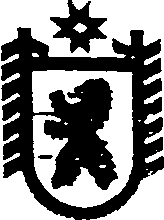 Республика КарелияАДМИНИСТРАЦИЯ СЕГЕЖСКОГО МУНИЦИПАЛЬНОГО РАЙОНАПОСТАНОВЛЕНИЕот  19  января  2017  года   №  24СегежаО признании утратившими силу некоторых постановлений администрации Сегежского муниципального района        Администрация  Сегежского муниципального района  п о с т а н о в л я е т: 1. Признать утратившими силу постановления администрации Сегежского муниципального района:от 10 июля 2014 г. № 887 «Об  утверждении Положения об отделе контроля в сфере муниципальных закупок администрации Сегежского муниципального района»;от 1 августа 2014 г. № 954 «О внесении изменений в Положение об отделе контроля в сфере муниципальных закупок администрации Сегежского муниципального района».2. Отделу информационных технологий администрации Сегежского муниципального района (Т.А. Слиж)   обнародовать настоящее постановление  путем размещения официального текста настоящего постановления  в  информационно-телекоммуникационной сети «Интернет» на официальном сайте администрации Сегежского муниципального района  http://home.onego.ru/~segadmin.               Глава администрацииСегежского муниципального района                                                                   И.П.Векслер Разослать: в дело, УЭР, УД.	